ITU-T SG9 thanks SCV/CCV and ITU-T SGs for the alignment of terms and definitions work.At the ITU-T SG9 meeting (E-meeting, 19-28 April 2021), we have reviewed the liaison statement sent from SCV (Ref: SCV–LS31) and we fully support and will follow the request to send to SCV and to SGs new terms and definitions before its approval.At this meeting, we are developing new definitions for the following terms, which are defined in the draft Recommendations mentioned between brackets and that we have consented in April 2021:API Gateway [ITU-T J.1302 (J.CBCMS.part2)]: In microservices architecture, applications and services are composed of smaller, exchangeable components, and these components need a way to find and communicate with one another. This is where API gateways come in. An API gateway sits between clients and services. It acts as a reverse proxy, routing requests from clients to services. It may also perform various cross-cutting tasks such as authentication, TLS termination, and rate limiting.asynchronous rendering [ITU-T J.1631 (ex J.Cloud-VR-REQ)]: the rendering on the VR terminal attempts to catch up with the actual rendering on the server or host PC.full-view transmission [ITU-T J.1631 (ex J.Cloud-VR-REQ)]: involves sending 360° images to terminals. When users turn their heads and images they see are switched according to their Field of View (FOV), and terminals perform just-in-time processing on images, such as bit stream parsing, video decoding, and image rendering.field of view transmission [ITU-T J.1631 (ex J.Cloud-VR-REQ)]: focuses on the high-quality transmission of images within the current FOV.We look forward to keep close collaboration with SCV/CCV.____________________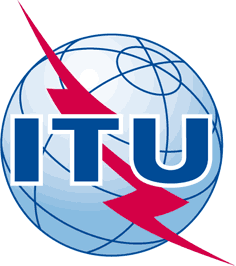 INTERNATIONAL TELECOMMUNICATION UNIONTELECOMMUNICATION
STANDARDIZATION SECTORSTUDY PERIOD 2017-2020INTERNATIONAL TELECOMMUNICATION UNIONTELECOMMUNICATION
STANDARDIZATION SECTORSTUDY PERIOD 2017-2020INTERNATIONAL TELECOMMUNICATION UNIONTELECOMMUNICATION
STANDARDIZATION SECTORSTUDY PERIOD 2017-2020INTERNATIONAL TELECOMMUNICATION UNIONTELECOMMUNICATION
STANDARDIZATION SECTORSTUDY PERIOD 2017-2020SCV-TD147SCV-TD147SCV-TD147INTERNATIONAL TELECOMMUNICATION UNIONTELECOMMUNICATION
STANDARDIZATION SECTORSTUDY PERIOD 2017-2020INTERNATIONAL TELECOMMUNICATION UNIONTELECOMMUNICATION
STANDARDIZATION SECTORSTUDY PERIOD 2017-2020INTERNATIONAL TELECOMMUNICATION UNIONTELECOMMUNICATION
STANDARDIZATION SECTORSTUDY PERIOD 2017-2020INTERNATIONAL TELECOMMUNICATION UNIONTELECOMMUNICATION
STANDARDIZATION SECTORSTUDY PERIOD 2017-2020SCVSCVSCVINTERNATIONAL TELECOMMUNICATION UNIONTELECOMMUNICATION
STANDARDIZATION SECTORSTUDY PERIOD 2017-2020INTERNATIONAL TELECOMMUNICATION UNIONTELECOMMUNICATION
STANDARDIZATION SECTORSTUDY PERIOD 2017-2020INTERNATIONAL TELECOMMUNICATION UNIONTELECOMMUNICATION
STANDARDIZATION SECTORSTUDY PERIOD 2017-2020INTERNATIONAL TELECOMMUNICATION UNIONTELECOMMUNICATION
STANDARDIZATION SECTORSTUDY PERIOD 2017-2020Original: EnglishOriginal: EnglishOriginal: EnglishQuestion(s):Question(s):virtual, 23 June 2021virtual, 23 June 2021virtual, 23 June 2021TD(Ref.: SG9-LS129)TD(Ref.: SG9-LS129)TD(Ref.: SG9-LS129)TD(Ref.: SG9-LS129)TD(Ref.: SG9-LS129)TD(Ref.: SG9-LS129)TD(Ref.: SG9-LS129)TD(Ref.: SG9-LS129)Source:Source:ITU-T Study Group 9ITU-T Study Group 9ITU-T Study Group 9ITU-T Study Group 9ITU-T Study Group 9ITU-T Study Group 9Title:Title:LS/r on approval of new terms and definitions (Reply to SCV – LS31)LS/r on approval of new terms and definitions (Reply to SCV – LS31)LS/r on approval of new terms and definitions (Reply to SCV – LS31)LS/r on approval of new terms and definitions (Reply to SCV – LS31)LS/r on approval of new terms and definitions (Reply to SCV – LS31)LS/r on approval of new terms and definitions (Reply to SCV – LS31)Purpose:Purpose:LIAISON STATEMENTLIAISON STATEMENTLIAISON STATEMENTLIAISON STATEMENTLIAISON STATEMENTLIAISON STATEMENTLIAISON STATEMENTFor action to:For action to:For action to:For action to:---For comment to:For comment to:For comment to:For comment to:For information to:For information to:For information to:For information to:SCV/CCV, All ITU-T Study GroupsSCV/CCV, All ITU-T Study GroupsSCV/CCV, All ITU-T Study GroupsApproval: Approval: Approval: Approval: ITU-T Study Group 9 meeting (E-meeting, 28 April 2021)ITU-T Study Group 9 meeting (E-meeting, 28 April 2021)ITU-T Study Group 9 meeting (E-meeting, 28 April 2021)Deadline:Deadline:Deadline:Deadline:N/AN/AN/AContact:Contact:Contact:Contact:Contact:Contact:Satoshi Miyaji
KDDI Corporation
JapanSatoshi Miyaji
KDDI Corporation
JapanSatoshi Miyaji
KDDI Corporation
JapanKeywords:SCV; terms and definitionsAbstract: